Музей Победы подготовил познавательные видео ко Дню России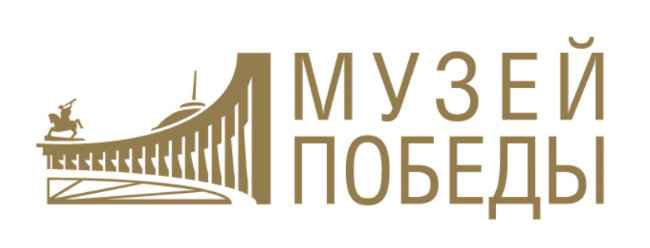 Музей Победы подготовил познавательные видео ко Дню России, который отмечают 12 июня.Онлайн-экскурсия «Герои Великой Отечественной» будет опубликована в 13:00. Виртуальные посетители увидят залы музея, экспозиции «Подвиг народа» и «Подвиг армии». Гостям расскажут о командире первой в советской армии батареи реактивной артиллерии Иване Флерове, об экспериментальном залпе из установок «катюша».Зрители узнают о том, как солдаты отвлекали немцев от наступления на столицу. Речь пойдет также о генерал-лейтенанте Михаиле Лукине, проявившем стойкость в плену у врагов после Смоленского сражения. Экскурсовод расскажет о том, как разведчики работали над сложными операциями.Мастер-класс по созданию сувениров в цветах триколора из подручных средств появится на YouTube-канале и сайте музея в 14:00.Видеозапись концерта ко Дню России выложат в 15:00. На концерте лауреатами фестиваля «Журавли Победы» будут исполнены песни «Взгляни на эту землю с высоты», «Я лечу над Россией», «Калинка» и многие другие.День России – государственный праздник, который отмечают в день принятия Декларации о суверенитете РСФСР с 1992 года